Publicado en Sevilla el 13/05/2024 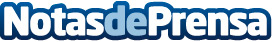 Restauración innovadora de La Giralda de Sevilla: un modelo de conservación patrimonialEn un proyecto que combina respeto por la tradición y aplicaciones de metodologías modernas, la restauración de La Giralda en Sevilla se ha completado, destacándose por su enfoque innovador y comprensivo, que ha sido galardonado con el Premio Hispania Nostra a la Conservación del Patrimonio como factor de Desarrollo Económico y SocialDatos de contacto:Manuel MontanerMARKETING MERCADOTECNIA SL976071031Nota de prensa publicada en: https://www.notasdeprensa.es/restauracion-innovadora-de-la-giralda-de_1 Categorias: Nacional Andalucia Patrimonio Construcción y Materiales Arquitectura http://www.notasdeprensa.es